Уважаемая Наталья Николаевна!ОГАУЗ «ИГКБ № 8» предлагает заключить договор на условиях несостоявшейся конкурентной закупки № 32312762012 на поставку лекарственных препаратов противомикробных для системного использования  (222-23) по цене не выше начальной (максимальной) цены договора, предусмотренной извещением - 24947 руб. (двадцать четыре тысячи девятьсот сорок семь рублей 00 копеек).Главный врачОГАУЗ «ИГКБ № 8»						                  ____________/Ж.В. ЕсеваИсп. Терских К.О.., экономист, (3952) 55-14-51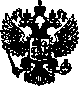 ОБЛАСТНОЕ ГОСУДАРСТВЕННОЕ АВТОНОМНОЕ УЧРЕЖДЕНИЕ ЗДРАВООХРАНЕНИЯ«ИРКУТСКАЯ ГОРОДСКАЯКЛИНИЧЕСКАЯ БОЛЬНИЦА №8»Ярославского ул., д.  300г. Иркутск, 664048,тел./факс (3952) 44-31-30, 44-33-39e-mail: info@gkb8.ru; http://www.gkb8.ruОКПО 05248704; ОГРН 1033801430145ИНН/КПП 3810009342/381001001________________ № __________На № __________ от___________ООО «КУРС»Генеральному директору Ештыгановой Н.Н.